Accreditation Reports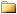 Accreditation Activity By Network
 Accreditation Stats
 Accreditation Trends for Age Range
 Activity By Selectable Accreditation Type
 All Accreditation Activity By Area
 CoreSkills Stats
 ESOL Initial Assessments By Level
 ESOL Initial Assessments By Network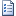 
 Activity Reports ABI Activity
 CLD Activity By Issue
 Community Group Activity
 End of Year Learner Hours
 Literacies_and_ESOL_End_of_Year_Report
 Admin ReportsLearner Contacts - by Project
 Multisession_Class_Register
 Participant Contact List
 Projects And Taglists
 Sign_In_Class_Register
 Tickbox_Class_Register
 CLD Performance Reports2014-15 PI Reports
 2015-16 PI Reports
 2016-17 PI Reports
 Annual Project Stats
 Data Sharing Reports
 Performance Overview
 Data Checking ReportsDialogue Youth Network Participation
 Ethnicity and Language (All Networks)
 Ethnicity and Language (Single Network)

 Learner Reports Individual Learner Hours
 Individual Learner Report (Complete History)
 Learner Stats - Gender and Age
 Participant Audit
 Project ReportsProject List by Area
 Project List by Theme
 Single Project Report
 Single Project Report (With Sessions)
 Staff Supervision
 Trend ChartsAccreditation Trends
 Achievement Trends (area or network)
 Activity (All Areas)
 Activity (Single Network)Network Trends 1 Participation
 Network Trends 2 Delivery
 Network Trends 3 Participant Demographics
 Participant Demographics (Single Network)
 Registered Learner Participation (All Areas)
 Work with Community Organisations (All Areas)
 Volunteer ReportsVolunteer Involvement Report